от 30 января 2020 года										 № 88О внесении изменений в постановление администрации городского округа 
город Шахунья Нижегородской области от 20 декабря 2018 года № 1687 «Об утверждении показателей эффективности и результативности профессиональной служебной деятельности муниципальных служащих администрации городского округа город Шахунья Нижегородской области»В целях приведения в соответствие с действующим законодательством администрация городского округа город Шахунья Нижегородской области                        п о с т а н о в л я е т:В постановление администрации городского округа город Шахунья Нижегородской области от 20 декабря 2018 года № 1687 «Об утверждении показателей эффективности и результативности профессиональной служебной деятельности муниципальных служащих администрации городского округа город Шахунья Нижегородской области» (в редакции постановления от 13.01.2020 № 7) внести изменения изложив прилагаемый состав комиссии по оценке эффективности и результативности профессиональной служебной деятельности муниципальных служащих администрации городского округа город Шахунья Нижегородской области в новой редакции.Настоящее постановление вступает в силу со дня его официального опубликования. Начальнику общего отдела администрации городского округа город Шахунья Нижегородской области обеспечить размещение настоящего постановления на официальном сайте администрации городского округа город Шахунья Нижегородской области.Глава местного самоуправлениягородского округа город Шахунья						          Р.В.КошелевПриложениек постановлению администрациигородского округа город ШахуньяНижегородской областиот 30.01.2020 г. № 88СОСТАВкомиссии по оценке эффективности и результативности профессиональной 
служебной деятельности муниципальных служащих администрации городского округа город Шахунья Нижегородской области.______________________________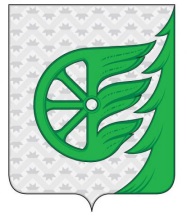 Администрация городского округа город ШахуньяНижегородской областиП О С Т А Н О В Л Е Н И ЕКошелев Роман ВячеславовичГлава местного самоуправления городского округа город Шахунья Нижегородской области, председатель комиссииСеров Александр ДмитриевичПервый заместитель главы администрации городского округа город Шахунья Нижегородской области, заместитель председателяГудина Юлия НиколаевнаГлавный специалист отдела кадровой и архивной работы администрации городского округа город Шахунья Нижегородской области, секретарь комиссииЧлены комиссии:Члены комиссии:Белов Александр ВалентиновичНачальник юридического отдела администрации городского округа город Шахунья Нижегородской областиДрёмина Галина НиколаевнаНачальник сектора по бухгалтерскому учету и отчетности администрации городского округа город Шахунья Нижегородской областиСмирнова Ольга НиколаевнаНачальник отдела кадровой и архивной работы администрации городского округа город Шахунья Нижегородской областиСмирнова Светлана ВитальевнаНачальник финансового управления администрации городского округа город Шахунья Нижегородской областиШляков Алексей АлександровичНачальник общего отдела администрации городского округа город Шахунья Нижегородской области